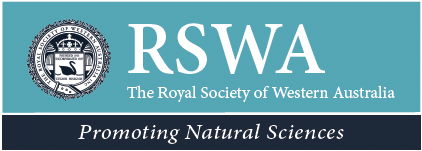 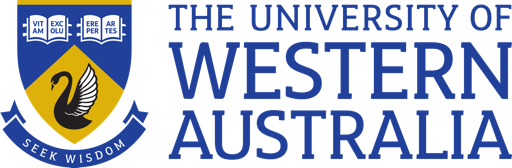 Royal Society of Western Australia 
John Glover Research Support Grants 2024 
(for commencement in 2025)Submission date: 14th July 2024The Royal Society of Western Australia (RSWA) received a generous bequest from the estate of the late Dr John Glover (former distinguished staff member of the Geology Department, University of Western Australia). To reflect Dr Glover’s lifelong objective to advance the natural sciences in Western Australia, the gift has been largely used to establish annual research support grants for students within the spectrum of natural sciences in Western Australia.The grants are named “The Royal Society of Western Australia John Glover Research Support Grants” and are established in partnership with The University of Western Australia, which administers the grants.  However, the grants are open to eligible students at any Western Australian university.The grants are for one calendar year and have a value of $15,000. This is to be divided as follows.  $5,000 will be provided as a top up to the student stipend for one calendar year and $10,000 will be for project maintenance. Recipients will be expected to present their research at a RSWA symposium or seminar event held the year after they receive their grants.EligibilityPlease do not submit an application if your research primarily falls within one of the ineligible fields listed below. In cases of genuine uncertainty as to whether your project falls within an eligible field, please contact rswajohnglovergrants@uwa.edu.au before you apply. Royal Society of WA decisions on eligibility are final and not appealable.Importantly, applicant MUST be a Member of the RSWA before submitting their application. Please visit https://www.rswa.org.au/membership/Membership.aspx How to ApplyPlease complete this form by deleting and filling in all fields highlighted in blue.  Please take care of the word and page limits.  Text to be in Arial 11 or equivalent, single line spacing may be used.Once completed, convert to a pdf and submit as 
RSWA John Glover RSG-your name (surname first).pdfApplication and Eligibility Check ListPlease ensure the applicant and their research project satisfy all eligibility criteria below.*Complete all fields highlighted in blue by deleting example text and completing as per the instructions in blue, save as a PDF as RSWA John Glover RSG-your name (surname first).pdf and submit via email to rswajohnglovergrants@uwa.edu.auName: YOUR LAST NAME (in capitals), First NameUniversity: Full name of UniversityProject Title: In Title CaseYear: [Enter year]Grant Round: [Enter grant year]Student DetailsName: [Enter student name]Phone: [Enter student mobile phone number]Email: [Enter student email] [Please ensure this is correct. All communication will be via the email address listed in this section.]Organisation Details[Department/Institute/Centre/School name][Organisation/University name][Street Address][Suburb], [State][Postcode]ABN: [Enter number]ACNC Registration (This is to confirm that your University/Institution is on the ACNC register as a charity with DGR status): [Registered/Not Registered]www. [Enter organisation/university website]Supervisor DetailsPrimary supervisor: [Enter supervisors name]Phone: [Enter supervisor’s phone number]Email: [Enter supervisor’s email]Co-supervisor: [Enter co-supervisor’s name]Phone: [Enter co-supervisor’s phone number]Email: [Enter co-supervisor’s email]Co-supervisor: [Enter co-supervisor’s name]Phone: [Enter co-supervisor’s phone number]Email: [Enter co-supervisor’s email]Project Details[Project (PhD) Title]Summary [Please base your project summary on the guidelines below]300 words max.Include information on the following: Background: Why is this research important? How is it linked to natural sciences, anthropology, or archaeology in Western Australia?Question/s: What is your primary goal or hypothesis to be addressed by this funding. Methodology: (in relation to the year you are requesting funding)Anticipated outcomes for year of funding: Alignment with purposeThe grants are to be awarded to students researching topics of natural sciences, anthropology or archaeology (please refer to the Eligibility section above) with direct relevance and physical connection to Western Australia.  Please explain in detail how your project is aligned with this purpose (i.e. both the topic area and the direct link to Western Australia). 300 words max.Background[Please base your project background on the guidelines below]Max 1 page This section is where you explain your research to readers who may not have the specialist understanding of the area you are investigating.Please provide a brief background of your PhD project including the key aims and hypotheses for the whole project.  Methodology[Please base your methodology on the guidelines below]Max 1 page (including timeline)Make sure you identify why the methods you are using are appropriate; identify other potential methods that could be used and why the ones you use are most appropriate.Only expand on the methodology relevant to the support sought in this grant.  There is no need to provide the methodology for your whole PhD project.TimelineInclude a timeline for the utilisation of the funds.How will your project be enhanced by this grant?(maximum 300 words)You need to address the aspect of your project that would be enhanced or expanded by this grant. Please address this question carefully. It is important to emphasise what additional aspect of your project will be possible with this funding.  Budget Please include a written rationale (as text not within the budget table) for how the $10,000 allocated to project support will be spent and fill in the budget table provided below.References[Please be consistent with your referencing style]First Referee DetailsName: [Enter referee name]First referee position titleFirst referee organisationPhone: [Enter referee phone number]Email: [Enter referee email]Second Referee DetailsName: [Enter referee name]Second referee position titleSecond referee organisationPhone: [Enter referee phone number]Email: [Enter referee email]Grant Administration Office DetailsName: Grant Administrator NamePhone: [Enter grant administrator phone number]Email: [Enter grant administrator email]Submission Approval and Certification[Insert signed submission approval and certification form. A template of this form can be found below. This approval can be completed by the Graduate Research School/Office – it is proof that you are a current student at your University.Academic Record[Insert image of Academic Record]Eligibility criteriaRequirementSatisfied?EnrolmentCurrent enrolment for a PhD at any university in Western AustraliaEnrolmentProof of enrolment includedEnrolmentYou will be a full-time student in 2024ActivityActively undertaking your research during the calendar year for which the grant is being sought (i.e. 2024)Research topicMust be in the fields of natural sciences, anthropology or archaeologyExcluded fieldsResearch topic must not be in any of the following fields: Health and Medical research Engineering Agriculture Sciences except where relevant to natural sciences in Western AustraliaGeographic relevanceWhile the research project MUST be on a topic physically linked to Western Australia, funding can be used to support travel to enhance the research project. The research does not need to be relevant to Western Australia only.ApplicationAll section of the application form completedApplicationApplication signed by the Dean of Graduate Studies or similar (or their delegate)Requested Funds (Year 1)Requested Funds (Year 1)Requested Funds (Year 1)Add rows as neededDescription of CostRSWA
RequestUniversity FundsOther Grant FundsTravelConferencesField Research CostsLab Research costsEquipmentMaintenancePersonnelTotal ($AUD)$$$$Submission Approval and Certification